OSNOVNA ŠKOLA DAVORINA TRSTENJAKAHRVATSKA KOSTAJNICA					J E L O V N I K 	   - 10. mjesec 2017. g.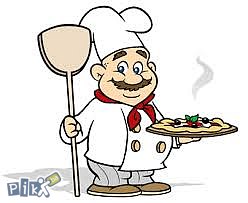 Ponedjeljak, 2.10.2017.		BUREK OD MESA + JOGURTUtorak, 3.10.2017.			PILEĆI PAPRIKAŠ + KRASTAVCI + SOKSrijeda, 4.10.2017.			GRAŠAK + CIKLA + SOKČetvrtak, 5.10.2017.		PAŠTETA + ČAJ Petak, 6.10.2017.			PALENTA SA SIROM I VRHNJEM + TORTINA + SOKPonedjeljak, 9.10.2017.		LINOLADA + KAKAOUtorak, 10.10.2017.		RIZI BIZI + PILEĆI MEDALJONI + CIKLA + SOKSrijeda, 11.10.2017.		MAHUNE + CIKLA + SOK + TORTINAČetvrtak, 12.10.2017.		GRAH + KRASTAVCI + SOKPetak, 13.10.2017.			TJESTENINA SA SIROM I VRHNJEM+TORTINA+SOK Ponedjeljak, 16.10.2017.		PIZZA + VOĆNI JOGURTUtorak, 17.10.2017.		TJESTENINA BOLONJEZ + CIKLA + SOKSrijeda, 18.10.2017.		RIŽOTO + CIKLA + SOKČetvrtak, 19.10.2017.		GRAŠAK + CIKLA + TORTINA + SOKPetak, 20.10.2017.			DUKATELA  + KAKAO		Ponedjeljak, 23.10.2017.		SIRNICA + ČAJUtorak, 24.10.2017.		GRAH + KRASTAVCI + SOKSrijeda, 25.10.2017.		RIBLJI ODRESCI + PIRE KRUMPIR + KRASTAVCI + SOKČetvrtak, 26.10.2017.		SENDVIČ + ČAJPetak, 27.10.2017.			TJESTENINA S TUNJEVINOM + SOK	Ponedjeljak, 30.10.2017.		PAŠTETA + ČAJUtorak, 31.10.2017.		PILEĆI PAPRIKAŠ + KRASTAVCI + SOK